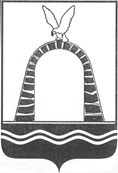 АДМИНИСТРАЦИЯ ГОРОДА БАТАЙСКАПОСТАНОВЛЕНИЕ от 03.12.2020 № 463г. БатайскОб утверждении муниципальной программы города Батайска «Молодежная политика и социальная активность»В соответствии с постановлением Администрации города Батайска от 30.10.2018 № 170 «Об утверждении Порядка разработки, реализации и оценки эффективности муниципальных программ города Батайска», постановления  Администрации города Батайска от 08.11.2018 № 214 «Об утверждении Перечня муниципальных программ города Батайска» Администрация города Батайска постановляет:1. Утвердить муниципальную программу города Батайска «Молодежная политика и социальная активность» согласно приложению № 1 к настоящему постановлению.	2. Признать утратившими силу постановления Администрации города Батайска по Перечню согласно приложению № 2 к настоящему постановлению.	3. Настоящее постановление вступает в силу со дня его официального опубликования, но не ранее 1 января 2021года, и распространяется на правоотношения, возникающие начиная с составления проекта местного бюджета на 2021 год и на плановый период 2022 и 2023 годов.	4. Контроль за исполнением настоящего постановления возложить на заместителя главы Администрации города Батайска по социальным вопросам Кузьменко Н.В.И.о. главы Администрации города Батайска                                                                                      Р.П. ВолошинПостановление вноситотдел по делам молодежиАдминистрации города Батайска